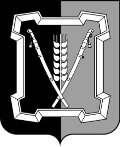 СОВЕТ  КУРСКОГО  МУНИЦИПАЛЬНОГО  ОКРУГАСТАВРОПОЛЬСКОГО КРАЯРЕШЕНИЕ  25 марта 2021 г.                          ст-ца Курская                                           № 163Об утверждении отчета о результатах приватизации муниципального имущества Курского муниципального района Ставропольского края за 2020 годВ соответствии с Гражданским кодексом Российской Федерации, Федеральными законами от 21 декабря 2001 г. № 178-ФЗ «О приватизации государственного и муниципального имущества», от 06 октября 2003 г.              № 131-ФЗ «Об общих принципах организации местного самоуправления в Российской Федерации», Уставом Курского муниципального округа Ставропольского края, Положением о порядке управления и распоряжения объектами муниципальной собственности Курского муниципального района Ставропольского края, утвержденным решением совета Курского муниципального района Ставропольского края от 25 апреля 2013 г. № 51, Положением о приватизации муниципального имущества Курского муниципального района Ставропольского края, утвержденным решением совета Курского муниципального района Ставропольского края от 27 октября 2016 г. № 306, Порядком разработки прогнозного плана (программы) приватизации муниципального имущества Курского муниципального района Ставропольского края, а также порядком и сроков рассмотрения отчета о результатах приватизации муниципального имущества Курского муниципального района Ставропольского края, утвержденного постановлением администрации Курского муниципального района Ставропольского края от 06 апреля 2017 г. № 251, Совет Курского муниципального округа Ставропольского краяРЕШИЛ:1. Утвердить прилагаемый отчет о результатах приватизации муниципального имущества Курского муниципального района Ставропольского края за 2020 год.2. Настоящее решение вступает в силу со дня его опубликования (обнародования). ОТЧЕТо результатах приватизации муниципального имущества Курского муниципального района Ставропольского края за 2020 годВ 2020 году приватизация объектов муниципальной собственности курского муниципального района Ставропольского края (далее - муниципальное имущество) осуществлялась в соответствии с Федеральными законами от 21 декабря  2001 г. № 178-ФЗ «О приватизации государственного и муниципального имущества», от 29 июля 1998 г. № 135-ФЗ «Об оценочной деятельности в Российской Федерации», постановлением Правительства Российской Федерации от 27 августа 2012 г. № 860 «Об организации и проведении продажи государственного или муниципального имущества в электронной форме», Положением о порядке управления и распоряжения объектами муниципальной собственности Курского муниципального района Ставропольского края, утвержденным решением совета Курского муниципального района Ставропольского края от 25 апреля 2013 г. № 51, Положением о приватизации муниципального имущества Курского муниципального района Ставропольского края, утвержденным решением совета Курского муниципального района Ставропольского края от 27 октября 2016 г. № 306, Порядком разработки прогнозного плана (программы) приватизации муниципального имущества Курского муниципального района Ставропольского края, а также порядком и сроков рассмотрения отчета о результатах приватизации муниципального имущества Курского муниципального района Ставропольского края, утвержденного постановлением администрации Курского муниципального района Ставропольского края от 06 апреля 2017 г. № 251.Прогнозный план (программа) приватизации муниципального имущества Курского муниципального района Ставропольского края на 2020 год и перечни объектов движимого имущества, подлежащих приватизации, утверждены решениями совета Курского муниципального района Ставропольского края от 15 ноября 2019 г. № 167 «Об утверждении Прогнозного плана (программы) приватизации муниципального имущества Курского муниципального района Ставропольского края на 2020 год»,  от 27 февраля 2020 г. № 201 «О внесении изменений в Прогнозный план (программу) приватизации муниципального имущества Курского муниципального района Ставропольского края на 2020 год, утвержденный решением совета Курского муниципального района Ставропольского края 15 ноября 2019 г. № 167», решением Совета Курского муниципального округа Ставропольского края от 22 октября 2020 г. № 21 «О внесении изменений в Прогнозный план (программу) приватизации муниципального имущества Курского муниципального района Ставропольского края на 2020 год, утвержденный решением совета Курского муниципального района Ставропольского края 15 ноября 2019 г. № 167» (далее - Прогнозный план приватизации).В соответствии с Прогнозным планом приватизации планировалось реализовать 6 объектов движимого муниципального имущества и 1 объект недвижимого муниципального имущества. Для реализации Прогнозного плана приватизации администрацией Курского муниципального района Ставропольского края (далее - администрация) была проведена работа по подготовке всех необходимых документов, в том числе по определению рыночной стоимости объектов движимого и недвижимого имущества.В течение 2020 года администрацией в электронной форме были организованы: 1 продажа муниципального имущества посредством публичного предложения и 2 открытых аукциона по продаже муниципального имущества, из которых по одному аукциону подведение итогов перешло на январь 2021 года.  Приватизация объектов движимого и недвижимого муниципального имущества, включенных в Прогнозный план приватизации, проводилась в условиях гласности, предоставления полной информации о приватизируемых объектах. Процедура проведения аукциона осуществлялась посредством интерфейса универсальной торговой платформы ЗАО «Сбербанк-АСТ» в торговой секции «Приватизация, аренда и продажа прав». Процесс приватизации сопровождался информационным обеспечением. Прогнозный план приватизации, решения об условиях приватизации, сообщения о продаже муниципального имущества, информация о результатах сделок приватизации муниципального имущества размещалась в информационно-телекоммуникацион-ной сети «Интернет» на официальном сайте администрации Курского муниципального района Ставропольского края - курский-район.рф. и на официальном сайте Российской Федерации для размещения информации о проведении торгов torgi.gov.ru.В 2020 году путем проведения открытых аукционов в электронной форме из 7 запланированных реализовано 5 объектов движимого имущества:	Исключен из Прогнозного плана приватизации, в связи с пришедшим в негодность состоянием, 1 объект движимого муниципального имущества (садовый трактор HUSQVARNA CT 154). Объект списан и снят с регистрационного учета.Из-за отсутствия заявок и предложений о цене не реализовано основное строение площадью 191,60 кв. м, кадастровый номер 26:36:100902:414, назначение  - нежилое здание, расположенное по адресу: Ставропольский край, Курский район, хутор Графский, улица Школьная, 1 (с земельным участком), в соответствии с чем включено в Прогнозный план приватизации на 2021 год.Общая сумма ожидаемых доходов составит 338900,00 рублей.План по доходам от приватизации муниципального имущества в         2020 году был определен в сумме 1466500,00 рублей, фактически в бюджет Курского муниципального района Ставропольского края поступило  246900,00 рублей. В соответствии с положениями Налогового кодекса Российской Федерации начислены: налог на добавленную стоимость от продажи имущества  и налог на прибыль в сумме 50964,00 рублей, из которых уплачено 50964,00 рублей. Председатель Совета Курскогомуниципального округа Ставропольского края                                          А.И.ВощановГлава Курскогомуниципального округа Ставропольского края                         С.И.КалашниковГлава Курскогомуниципального округа Ставропольского края                         С.И.КалашниковГлава Курскогомуниципального округа Ставропольского края                         С.И.КалашниковПриложениек решению Совета Курского муниципального округаСтавропольского краяот 25 марта 2021 г. № 163№ п/пНаименование транспортного средства, год выпускаСпособ приватизацииСроки сделкиЦена сделки (руб.)123451.Спец. пас. ТС 13 мест ГАЗ 322130, 2006 года выпуска, цвет кузова - белый, VIN  Х963221306049856, технический паспорт 26 МХ 872951, государственный регистрационный но-мер Н843РМ 26открытый аук-цион в электронной формедоговор купли-про-дажи  № 01-20 от 02.07.2020.Срок исполнения договора - 09.07.202057000,00123452.ГАЗ-3110 легковой, 2002 года выпуска, цвет кузова - белый, VIN ХТН31100021092617, технический паспорт 52 КК 243009, государственный регистрационный номер Х046ТХ 26открытый аук-цион в электронной формедоговор купли-продажи  № 01-21 от 21.01.2021.Срок исполнения договора 28.01.2021 30000,003.Автобус для перевозки детей ПАЗ 3206-110-70, 2008 года выпуска, цвет кузова - желтый, VIN Х1М3206СХ80006339, технический паспорт 52 МР 286591открытый аук-цион в электронной формедоговор купли-продажи  № 02-20 от 02.07.2020.Срок исполнения до-говора - 10.07.2020122400,004.Автобус КАВЗ 39765 С, 2005 года выпуска, цвет кузова - золотисто - желтый, VIN X1Е39765С50000657, технический паспорт 45 КУ 558574открытый аук-цион в электронной формедоговор купли-продажи  № 03-20 от 02.07.2020.Срок исполнения договора - 29.07.202067500,005.ВАЗ-21150, LADA SAMARA легковой, 2006 года выпуска, цвет кузова - светло-серебристый металл, VIN ХТА21150064270365, технический паспорт 63 МЕ 836832, государственный регистрационный номер Х852РХ 26открытый аук-цион в электронной формедоговор купли-продажи  № 02-21 от 21.01.2021.Срок исполнения договора - 28.01.202162000,00Итого:338900,00